โครงการพัฒนาเกษตรกรปราดเปรื่อง (Smart Farmer) กิจกรรม พัฒนาเกษตรกรรุ่นใหม่ให้เป็น Young Smart Farmerอำเภอทุ่งหัวช้าง    จังหวัดลำพูนชื่อ – สกุล (เกษตรกรรุ่นใหม่ ปี 2563)  พร้อมรูปภาพที่อยู่  เบอร์โทรศัพท์ , E-mail ,  Facebook , Line IDรายได้ทางการเกษตรเฉลี่ยต่อปี (บาท)การรับรองมาตรฐาน กิจกรรมส่วนตัวและรายละเอียดการดำเนินกิจกรรม พร้อมรูปภาพประกอบกิจกรรมร่วมกับเครือข่าย  พร้อมรูปภาพประกอบ7. การตรวจเยี่ยมการดำเนินงานของเจ้าหน้าที่ส่งเสริมการเกษตรที่รับผิดชอบชื่อ  นาย/นาง/นางสาวอดิศร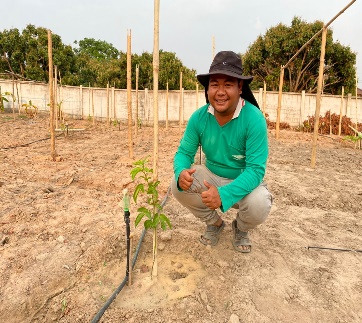 สกุลนุ่นวาระชื่อเล่นมัทอายุ (ปี)28เลขบัตรประชาชน1510500048669บ้านเลขที่66หมู่8ตำบลทุ่งหัวช้างอำเภอทุ่งหัวช้างจังหวัดลำพูนเบอร์โทรศัพท์0843631231E-mailRoR0norsob@gmail.comFacebookคำมัส  สี่แยกLine ID-100,000เข้าสู่ระบบรับรอง (ระบุ )ได้รับมาตรฐาน GAPอยู่ระหว่างการดำเนินการ (ระบุ)-ยังไม่เข้าสู่ระบบรับรอง-กิจกรรมการเกษตร 1. ปลูกเสาวรส   400  ต้นรายละเอียดการดำเนินกิจกรรมเสาวรสที่ปลูกเป็นพันธุ์ไทนุง แปลงปลูกมีอยู่ 2 แปลง ในพื้นที่ หมู่ที่ 8  ต.ทุ่งหัวช้าง         อ. ทุ่งหัวช้าง จ. ลำพูน แผนการแปรรูปเสาวรสในอนาคต จะทำน้ำเสาวรส  แยมเสาวรส  รูปภาพประกอบ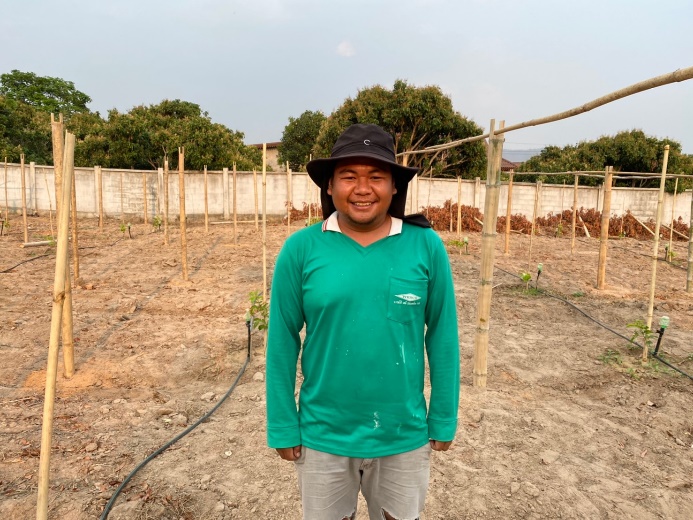 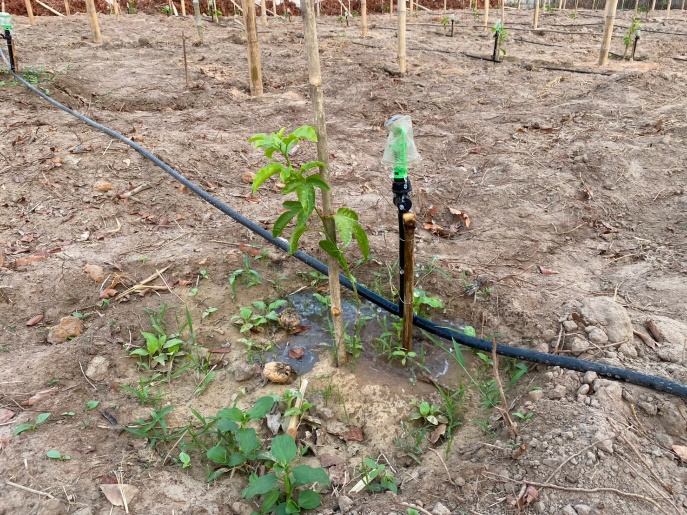 กิจกรรมร่วมกับเครือข่ายเกษตรกรรุ่นใหม่1. อบรม Young smart farmer ของสำนักงานเกษตรจังหวัดลำพูน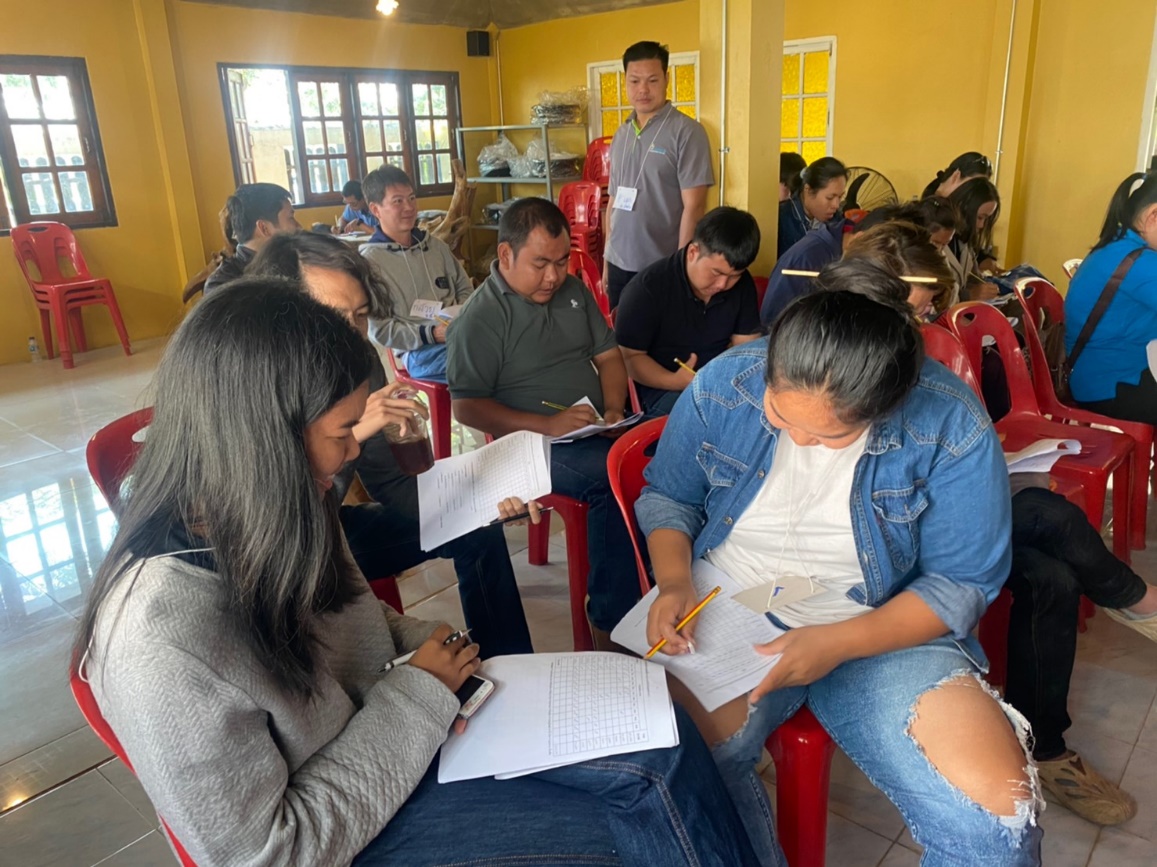 2. ร่วมต้อนรับรัฐมนตรีว่าการกระทรวงเกษตรและสหกรณ์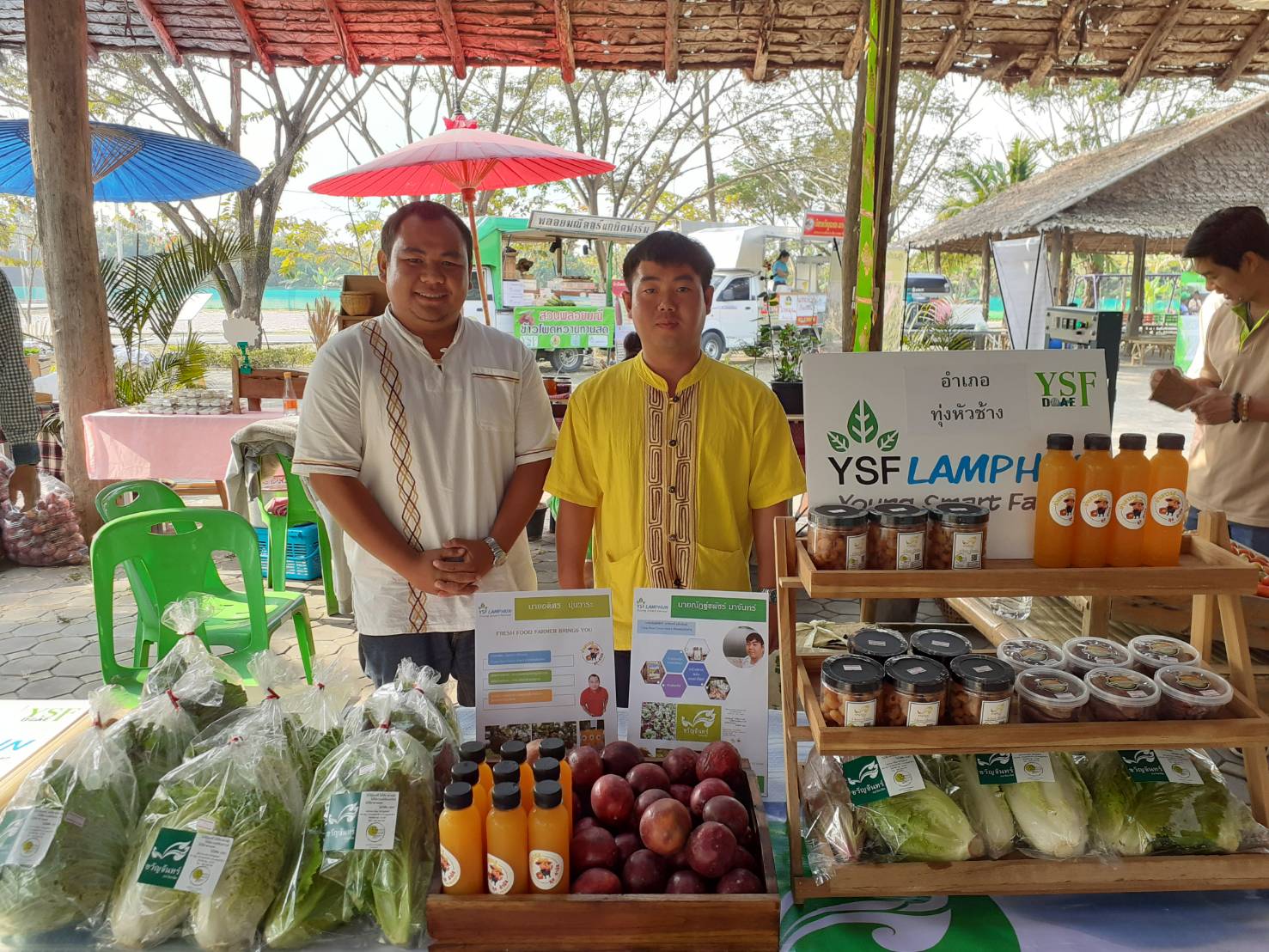 การตรวจเยี่ยมการดำเนินงานของเจ้าหน้าที่ส่งเสริมการเกษตรที่รับผิดชอบชื่อ – สกุล (เจ้าหน้าที่ส่งเสริมการเกษตรที่รับผิดชอบ)รายละเอียดการตรวจเยี่ยม/การแนะนำ/การติดตามผลเกษตรรุ่ยใหม่ YSF พึ่งเข้ามาทำการเกษตรเต็มตัวได้ 2 ปีYSF มีความสนใจและตื่นตัวกับการทำงานของการเป็นเกษตรกรมีการแสดงความความคิดเห็นและความร่วมมือเป็นอย่างดีYSF ยังขาดความรู้ด้านเกษตรอีกหลายด้าน จึงอยากเข้าร่วมการอบรมความรู้ทางการเกษตรกับทางอำเภอหรือจังหวัดอย่างต่อเนื่องรูปภาพประกอบ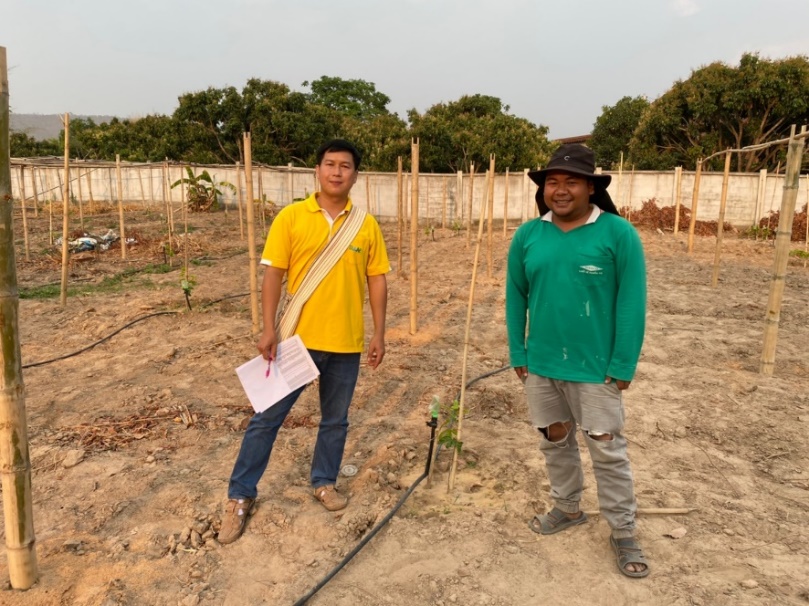 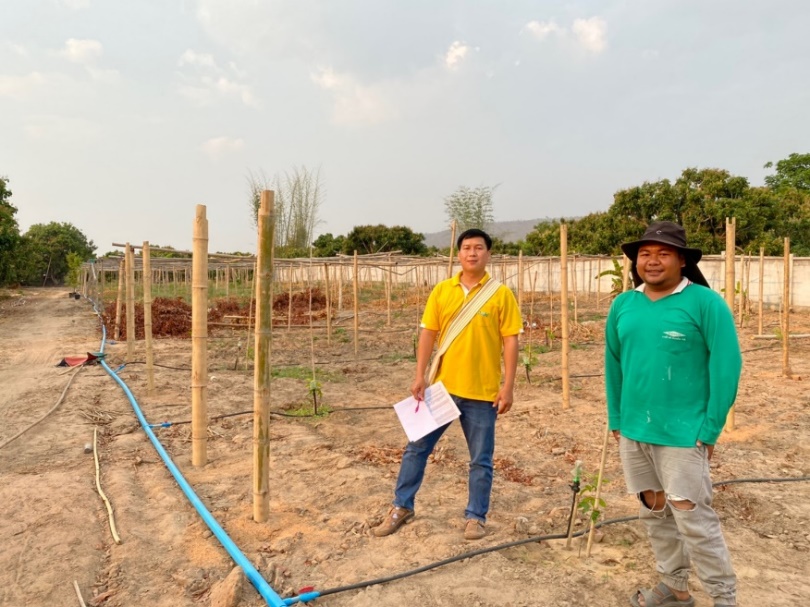 